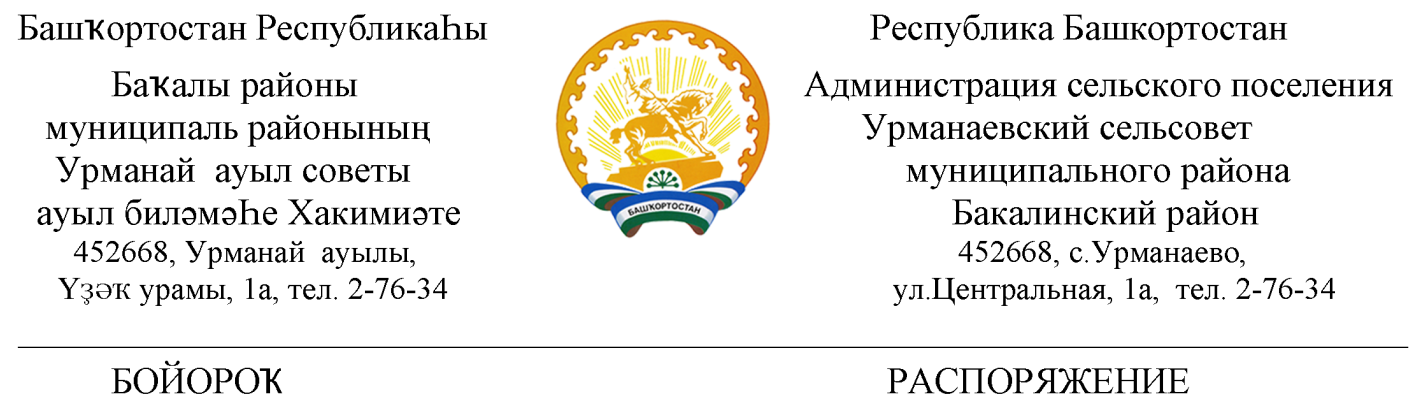       12 апрель  2022 й.                      №9                   12  апреля   2022 г.О дате проведения Дня поминовения и почитания                                                в  сельском поселении Урманаевский сельсовет           Руководствуясь   Указом Главы Республики Башкортостан от 02 марта 2020 года   №УГ-80 « О  Дне поминовения и почитания в Республике Башкортостан»  (с последующими изменениями) администрация сельского поселения Урманаевский сельсовет муниципального района Бакалинский район Республики Башкортостан ПОСТАНОВЛЯЕТ:               Организовать и провести на территории сельского поселения Урманаевский  «День поминовения и почитания» 30 апреля 2022года.1. Утвердить план мероприятий по подготовке и проведению Дня поминовения и почитания(субботника) на кладбищах сельского поселения Урманаевский сельсовет согласно приложению.2.  Контроль за исполнение настоящего распоряжения оставляю за собой.Глава сельского поселения   Урманаевский сельсовет                                                         З.З. Халисова                                                                                                                                            Утвержден                                                                                                                        Постановлением администрации                                                                                                                сельского поселения Урманаевский                                                                                                                сельсовет МР Бакалинский район РБ                                                    ПЛАН МЕРОПРИЯТИИПо проведению Дня поминовения и почитания (субботника) на кладбищах населенных пунктов сельского поселения Урманаевский сельсоветНаименование мероприятияСрок исполненияответственные1Опубликование на сайте администрации СП о поведении «Дня поминовения и почитания» -30 апреля 2022года.Информирование населения через СМИДо 24 апреляДо 27 апреляГлава СП2Подготовить предложения и рекомендаций по алгоритму проведения Дня поминовения и почитания на территории сельского поселенияДо 25 апреляГлава СП3Организация работ по дополнительному уточнению количества захоронений участников Великой Отечественной войны, необходимых благоустроить, обновить в день субботникаДо 25 апреляГлава СП4Организация установки информационных стендов на кладбищах о Дне поминовения и почитанияДо 27 апреляГлава СП5Размещение объявлений  в населенных пунктах о Дне поминовения и почитанияДо 27 апреляГлава СП6Организация приглашений актива, сельских старост, депутатов Совета сельского поселенияДо 28 апреляГлава СП